Zabytek Chroniony Prawem – Wzór oznakowania

        Ustawa o ochronie zabytków i opiece nad zabytkami z dnia   23 lipca 2003 r. (Dz.U.Nr 162, poz. 1598 z późn. zm.) daje możliwość umieszczania tabliczek informacyjnych  na obiektach wpisanych do rejestru zabytków, prowadzonym przez Wojewódzkiego Konserwatora Zabytków.
        Zgodnie z rozporządzeniem Ministra Kultury i Dziedzictwa Narodowego, znak informacyjny ma kształt pięciokątnej tarczy skierowanej ostrzem w dół, o wymiarach 185X100 mm,  na białym tle  w górnej części znajduje się napis „ZABYTEK CHRONIONY PRAWEM”. Poniżej znajduje się tarcza herbowa złożona z błękitnego kwadratu, którego jeden z kątów tworzy ostrze tarczy, oraz umieszczonego nad nim błękitnego trójkąta, rozgraniczonych po każdej stronie  białym trójkątem. 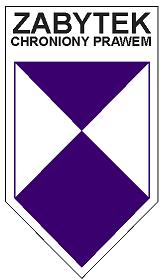 Charakterystyczna biało-błękitna tarcza uważana za międzynarodowy symbol ochrony zabytków, jest znakiem Konwencji Haskiej i może  znaleźć się na zabytkach nieruchomych, do których istnieje dostęp publiczny, a także na niektórych obiektach będących własnością prywatną.